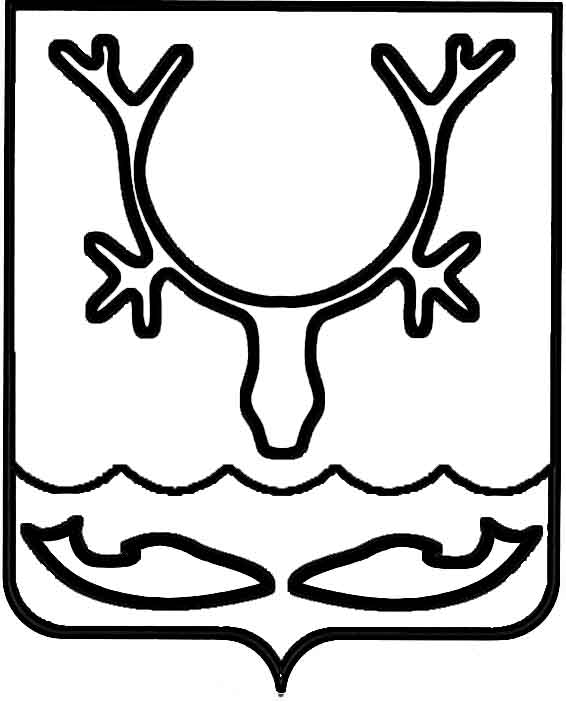 Администрация муниципального образования
"Городской округ "Город Нарьян-Мар"ПОСТАНОВЛЕНИЕО внесении изменений в Положение "О порядке и условиях предоставления в аренду муниципального имущества, включенного в перечень муниципального имущества предназначенного для передачи во владение и (или) в пользование субъектам малого и среднего предпринимательства, физическим лицам, применяющим специальный налоговый режим "Налог на профессиональный доход", организациям, образующим инфраструктуру поддержки субъектов малого и среднего предпринимательства", утвержденное постановлением Администрации МО "Городской округ "Город Нарьян-Мар" от 01.12.2020 № 947       В соответствии с Федеральным законом от 06.10.2003 № 131-ФЗ "Об общих принципах организации местного самоуправления в Российской Федерации", Федеральным законом от 21.07.2007 № 209-ФЗ "О развитии малого и среднего предпринимательства в Российской Федерации", Федеральным законом от  26.07.2006 № 135-ФЗ "О защите конкуренции",  руководствуясь Положением "О порядке управления и распоряжения имуществом, находящимся в собственности муниципального образования "Городской округ "Город Нарьян-Мар", утвержденным решением Совета городского округа "Город Нарьян-Мар" от 03.05.2007 № 151-р, Администрация муниципального образования "Городской округ "Город Нарьян-Мар" П О С Т А Н О В Л Я Е Т:       1. Внести в Положение "О порядке и условиях предоставления в аренду муниципального имущества, включенного в перечень муниципального имущества предназначенного для передачи во владение и (или) в пользование субъектам малого и среднего предпринимательства, физическим лицам, применяющим специальный налоговый режим "Налог на профессиональный доход", организациям, образующим инфраструктуру поддержки субъектов малого и среднего предпринимательства", утвержденное постановлением Администрации  муниципального образования "Городской округ "Город Нарьян-Мар" от 01.12.2020 № 947, следующие изменения: Пункт 5 дополнить подпунктом 5.3 следующего содержания:"5.3 Без проведения торгов с субъектом малого и среднего предпринимательства, физическим лицам, применяющим специальный налоговый режим "Налог на профессиональный доход", и организациям, образующим инфраструктуру поддержки субъектов малого и среднего предпринимательства в виде муниципальной преференции без получения предварительного согласия в письменной форме антимонопольного органа в соответствии с пунктом 4 части 3 статьи 19 Федерального закона от 26.07.2006 № 135-ФЗ "О защите конкуренции".Пункт 9 дополнить абзацем вторым следующего содержания:"Имущество, включенное в Перечень и требующее проведение капитального ремонта и (или) реконструкции предоставляется по договору аренды имущества субъектам малого и среднего предпринимательства, физическим лицам, применяющим специальный налоговый режим "Налог на профессиональный доход", и организациям, образующим инфраструктуру поддержки субъектов малого и среднего предпринимательства с условием проведения капитального ремонта  (реконструкции, перепланировки и иных видов работ для приведения в нормативное техническое состояние) такого имущества, и подготовкой проектной, сметной и иной документации, необходимой для проведения ремонтно-строительных работ, за счет собственных средств без возмещения затрат из бюджета муниципального образования "Городской округ "Город Нарьян-Мар.".Пункт 22 изложить в следующей редакции:"22. Администрация, в семидневный срок со дня получения решения (удовлетворения) антимонопольного органа или заключения Комиссии о возможности предоставления имущества в аренду без получения предварительного согласия в письменной форме антимонопольного органа в соответствии с пунктом 4 части 3 статьи 19 Федерального закона от 26.07.2006 № 135-ФЗ "О защите конкуренции", оформляет решение о предоставлении имущества в аренду в порядке предоставления муниципальной преференции, после чего обеспечивает в установленные федеральным законодательством порядке и сроки проведение оценки рыночной стоимости объекта оценки (размера арендной платы).".2. Настоящее постановление вступает в силу после его официального опубликования.Заместитель главы Администрации МО "Городской округ "Город Нарьян-Мар" по взаимодействию с органами государственной власти и общественными организациями                                                    Д.В.Анохин№